İSTANBUL 29 MAYIS ÜNİVERSİTESİ………………….…………… FAKÜLTESİ DEKANLIĞINA	............................................... Bölümü/Programı.................................... numaralı öğrencisiyim. Aşağıda belirtilen ders / derslerden, ek sınava girmem için gereğini arz ederim.											…../…../.20…									Adı Soyadı									İmzaİletişim Bilgileri:Cep Tel:E-posta (kuramsal mail):  			@Bu alan öğrencinin danışmanı tarafından doldurulacaktır.* Dilekçe ekine Not Döküm Belgesi (Transkript) eklemek zorunludur.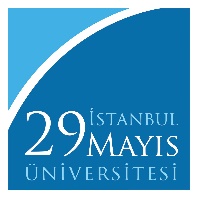 MEZUNİYET EK SINAV FORMUEk Sınava Girilecek Ders / DerslerEk Sınava Girilecek Ders / DerslerEk Sınava Girilecek Ders / DerslerEk Sınava Girilecek Ders / DerslerEk Sınava Girilecek Ders / DerslerDönemDersKoduDers AdıDersTipiNotuDANIŞMAN ONAYIAdı Soyadı:                                                                                            ...../...../20.....İmzası:Söz konusu ders/derslerden ek sınava girmesi Uygundur                   Uygun Değildir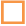 